О признании утратившим силу Постановления Правительства Приднестровской Молдавской Республики от 29 мая 2014 года № 157 «Об утверждении Положения «О Межведомственной комиссии по рассмотрению вопросов предоставления инвестиционных налоговых кредитов»В соответствии со статьей 76-6 Конституции Приднестровской Молдавской Республики, статьями 15 и 25 Конституционного закона Приднестровской Молдавской Республики от 30 ноября 2011 года № 224-КЗ-V «О Правительстве Приднестровской Молдавской Республики» (САЗ 11-48) 
в действующей редакции, пунктом 5 статьи 8 Закона Приднестровской Молдавской Республики от 19 июля 2000 года № 321-ЗИД «Об основах налоговой системы в Приднестровской Молдавской Республике» (СЗМР 00-3) 
в действующей редакции, в целях упорядочения нормативных правовых актов Приднестровской Молдавской Республики, Правительство Приднестровской Молдавской Республики п о с т а н о в л я е т:1. Признать утратившим силу Постановление Правительства Приднестровской Молдавской Республики от 29 мая 2014 года № 157 
«Об утверждении Положения «О Межведомственной комиссии 
по рассмотрению вопросов предоставления инвестиционных налоговых кредитов» (САЗ 14-22).2. Настоящее Постановление вступает в силу со дня, следующего за днем его официального опубликования.ПРЕДСЕДАТЕЛЬ  ПРАВИТЕЛЬСТВА					               А.МАРТЫНОВГУВЕРНУЛРЕПУБЛИЧИЙ МОЛДОВЕНЕШТЬНИСТРЕНЕ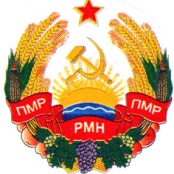 УРЯДПРИДНІСТРОВСЬКОЇ МОЛДАВСЬКОЇ РЕСПУБЛІКИПРАВИТЕЛЬСТВОПРИДНЕСТРОВСКОЙ МОЛДАВСКОЙРЕСПУБЛИКИПРАВИТЕЛЬСТВОПРИДНЕСТРОВСКОЙ МОЛДАВСКОЙРЕСПУБЛИКИПРАВИТЕЛЬСТВОПРИДНЕСТРОВСКОЙ МОЛДАВСКОЙРЕСПУБЛИКИПОСТАНОВЛЕНИЕПОСТАНОВЛЕНИЕПОСТАНОВЛЕНИЕ__23 ноября 2018 года____                                                                     № _412___23 ноября 2018 года____                                                                     № _412___23 ноября 2018 года____                                                                     № _412_г. Тираспольг. Тираспольг. Тирасполь